B.R.F. ROVAN Infoblad November 2022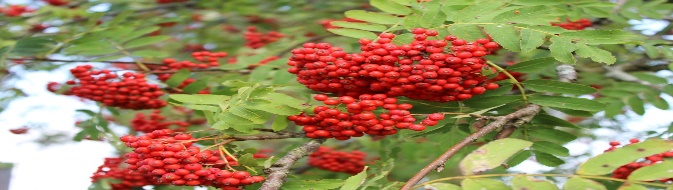 Hej!På vårt senaste styrelsemöte fördes en diskussion om vad som ingår i avgiften som betalas till föreningen och vi tog beslut om att gå ut med lite information om detta. Så vad ingår i avgiften.Räntor på våra lån                 Försäkring på bostadsrätten        Värme och varmvatten         SkadedjursförsäkringVatten och avlopp                 Trädgårdsskötsel allmänna ytorVentilation                              Snöskottning sandning gångvägarSophämtning                          All skötsel av utvändigt underhåll                     Bredband, TV och telefoniDet finns ytterligare saker som hanteras av föreningen Tex. Tillgång till kvarterslokalen och ytterbelysning innergården.Sedan tror vi inte att det undgått någon att vi har en inflation i vår värld vilket innebär att  både räntor och övriga tjänster som vi utnyttjar för föreningens drift har blivit dyrare.Så nu har styrelsen fattat beslut om en avgiftshöjning på 4 % som kommer att gälla tills vidare från och med 1 jan 2023.Vi gör detta för att behålla föreningens goda ekonomi.Med vänlig hälsning Styrelsen.